   Abdul Rahman Shaikh Hassan – CV No. 1995006
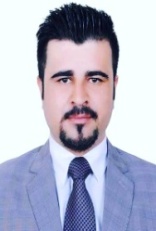 Visa Status: Employment (Expired, grace period to be complete on 27th Jan 2017) 
Address: Street one, Villa 79, Al Satwa Dubai, UAE Brief SummaryWork experience in Al Kharam Building Contracting Dubai, UAE in the capacity of Assistant Office Admin acquainted with local environment and its legal nitty-gritty. Having enriched background of public dealing working one of major public credit organization National Rural Support Programme-(NRSP). Also coupled with hospitality management working with medium hotel enterprise. To pursue highly rewarding career in a challenging and healthy work environment where I can utilize my skills and knowledge efficiently.Work Experience(From Dec 01, 2014 to present)Designation	: Office Administrative AssistantJob ResponsibilitiesPerforming general office duties, order supplies file, mail processing distribution; maintaining records management database systems and Answer and handling public calls and taking required actions.Responsible for ensuring all transaction documentation is accurate, complete processed in an appropriate manner.Assess invoices, reports, memos and correspondence to make sure accounting records documents are accurate and to maintain record and profile of Sponsored companies.Submission of all online applications and their follow up, like with Dubai Municipality Ministry of labor and other related organizations & Departments  Processing employment visa, labor contract and visa renewal etc.Work with customers and support services to collect, maintain report and accurate accounts receivable.Complete daily deposits.Drafting Business Agreements, Undertaking Letters and NOC etc.Working on Human Resources like, attendance management, induction programs, Administration, Maintaining personal files of employees, Employee Relation, Salary Processing, Statutory and Statutory Compliances.Additional Responsibility: Work as store keeper (Maintaining Company’s Construction Store & Monthly Collection Villas Rent and Dewa and deposits. Under National Rural Support Programme		(From 15 Dec 2012 to 14 Nov 2014)Designation	: Credit OfficerJob ResponsibilitiesVisiting village branches per an agreed schedule for credit introduction.Conduction CP’s meeting on a random basis.Cross verification of social appraisal done by field workers at household level.Doing a financial/technical appraisal at the household level.Keeping records, reviewing dues and providing necessary reports to fieldworkers for follow up.Paying surprise visit to branches, CO’s and clients helping field workers in recoveries from disgruntled clients to ensure transparency.Verifying daily entries in the MIS.Helping field worker’s in setting and chasing monthly and weekly targets.Meet clients for verified/utilization of loans.Reviewing loans that are not accepted by the field workers for rejection and cross checking such cases.Check cash in hand at village branches on daily basis.Coordinating with accountant and checking entries in accounting records.Ensuring deposit of recovery on same day from all village branches in his/her supervision.Accomplishment of additional assignments by /RGM/DPO/.Educational QualificationsBBA Hons), Specialization in Human Resources Management from Karakoram International University Gilgit-Baltistan (CGPA- 3.00/4.00)ProficienciesSoftware proficiencies: MS Office, internet browsing and accounting software etc.Language proficiencies: English, Urdu, Hindi & Wakhi (Tajik Native).Personality TraitsExcellent level of English communication; written and verbal Good presentation, interpersonal and organizational skills, an efficient, well organized team player.Optimistic, Proactive, Self- confident, interested in learning new things for A very professional with a ‘can do’ attitude especially when under pressurePersonal Details	Name				 :	  Abdul RahmanDate of Birth                 : 	Dec 08, 1986Marital Status		 :	  SingleAbdul Rahman Shaikh Hassan – CV No. 1995006To interview this candidate, please send your company name, vacancy and salary offered details along with this or other CV Reference Numbers that you may have short listed from http://www.gulfjobseeker.com/employer/cvdatabasepaid.php addressing to HR Consultant on cvcontacts@gulfjobseekers.comWe will contact the candidates to ensure their availability for your vacancy and send you our service HR Consulting Fees quotation for your approval. Whatsapp +971504753686______________________________________